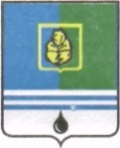 					РЕШЕНИЕДУМЫ ГОРОДА КОГАЛЫМАХанты-Мансийского автономного округа - ЮгрыОт «___»_______________20___г.                                                   №_______ Об одобрении предложений о внесенииизменений в муниципальную программу«Развитие агропромышленного комплекса и рынков сельскохозяйственной продукции, сырья и продовольствия в городе Когалыме»В соответствии со статьей 179 Бюджетного кодекса Российской Федерации, Уставом города Когалыма, решением Думы города Когалыма                   от 23.04.2015 №537-ГД «О Порядке рассмотрения Думой города Когалыма проектов муниципальных программ и предложений о внесении изменений в муниципальные программы», рассмотрев предложения о внесении изменений в муниципальную программу «Развитие агропромышленного комплекса и рынков сельскохозяйственной продукции, сырья и продовольствия в городе Когалыме», утвержденную постановлением Администрации города Когалыма                                  от 11.10.2013 №2900, Дума города Когалыма РЕШИЛА:Одобрить предложения о внесении изменений в муниципальную программу «Развитие агропромышленного комплекса и рынков сельскохозяйственной продукции, сырья и продовольствия в городе Когалыме» согласно приложению к настоящему решению.2. Опубликовать настоящее решение и приложение к нему в газете «Когалымский вестник». Приложениек решению Думыгорода Когалымаот                             №Предложения о внесении изменений в муниципальную программу «Развитие агропромышленного комплекса и рынков сельскохозяйственной продукции, сырья и продовольствия в городе Когалыме»ПАСПОРТмуниципальной программы города Когалыма «Развитие агропромышленного комплекса и рынков сельскохозяйственной продукции, сырья и продовольствия в городе Когалыме»(далее - муниципальная программа)Таблица 1Распределение финансовых ресурсов муниципальной программы (по годам)Таблица 2Перечень структурных элементов (основных мероприятий) муниципальной программыТаблица 3Перечень реализуемых объектов на 2022 год и на плановый период 2023 и 2024 годов, включая приобретение объектов недвижимого имущества, объектов, создаваемых в соответствии с соглашениями о муниципально-частном партнерстве (государственно-частном партнерстве) и концессионными соглашениями(заполняется в случае наличия объектов)тыс. рублейТаблица 4Перечень объектов капитального строительства (заполняется при планировании объектов капитального строительства)Таблица 5Перечень объектов социально-культурного и коммунально-бытового назначения, масштабные инвестиционные проекты (далее – инвестиционные проекты) (заполняется в случае наличия объектов социально-культурного и коммунально-бытового назначения, масштабных инвестиционных проектов)Таблица 6Показатели, характеризующие эффективность структурного элемента (основного мероприятия) муниципальной программыпроект вносится главой города КогалымаПредседательГлаваДумы города Когалымагорода Когалыма_____________ А.Ю.Говорищева_____________ Н.Н.ПальчиковНаименование муниципальной программы Развитие агропромышленного комплекса и рынков сельскохозяйственной продукции, сырья и продовольствия в городе КогалымеСроки реализации муниципальной программы 2022 - 2026 годыКуратор муниципальной программыЗаместитель главы города Когалыма Черных Татьяна Ивановна Заместитель главы города Когалыма Черных Татьяна Ивановна Заместитель главы города Когалыма Черных Татьяна Ивановна Ответственный исполнитель муниципальной программыУправление инвестиционной деятельности и развития предпринимательства Администрации города Когалыма (далее – УИДиРП)Управление инвестиционной деятельности и развития предпринимательства Администрации города Когалыма (далее – УИДиРП)Управление инвестиционной деятельности и развития предпринимательства Администрации города Когалыма (далее – УИДиРП)Соисполнители муниципальной программы Муниципальное казенное учреждение «Управление жилищно-коммунального хозяйства города Когалыма» (далее - МКУ «УЖКХ г. Когалыма»)Муниципальное казенное учреждение «Управление жилищно-коммунального хозяйства города Когалыма» (далее - МКУ «УЖКХ г. Когалыма»)Муниципальное казенное учреждение «Управление жилищно-коммунального хозяйства города Когалыма» (далее - МКУ «УЖКХ г. Когалыма»)Национальная цель---Цели муниципальной программы Создание благоприятных условий для устойчивого развития сельского хозяйства и повышение конкурентоспособности сельскохозяйственной продукции, произведенной в городе Когалыме, обеспечение благополучной эпизоотической обстановки в городе КогалымеСоздание благоприятных условий для устойчивого развития сельского хозяйства и повышение конкурентоспособности сельскохозяйственной продукции, произведенной в городе Когалыме, обеспечение благополучной эпизоотической обстановки в городе КогалымеСоздание благоприятных условий для устойчивого развития сельского хозяйства и повышение конкурентоспособности сельскохозяйственной продукции, произведенной в городе Когалыме, обеспечение благополучной эпизоотической обстановки в городе КогалымеСоздание благоприятных условий для устойчивого развития сельского хозяйства и повышение конкурентоспособности сельскохозяйственной продукции, произведенной в городе Когалыме, обеспечение благополучной эпизоотической обстановки в городе КогалымеСоздание благоприятных условий для устойчивого развития сельского хозяйства и повышение конкурентоспособности сельскохозяйственной продукции, произведенной в городе Когалыме, обеспечение благополучной эпизоотической обстановки в городе КогалымеСоздание благоприятных условий для устойчивого развития сельского хозяйства и повышение конкурентоспособности сельскохозяйственной продукции, произведенной в городе Когалыме, обеспечение благополучной эпизоотической обстановки в городе КогалымеСоздание благоприятных условий для устойчивого развития сельского хозяйства и повышение конкурентоспособности сельскохозяйственной продукции, произведенной в городе Когалыме, обеспечение благополучной эпизоотической обстановки в городе КогалымеСоздание благоприятных условий для устойчивого развития сельского хозяйства и повышение конкурентоспособности сельскохозяйственной продукции, произведенной в городе Когалыме, обеспечение благополучной эпизоотической обстановки в городе КогалымеСоздание благоприятных условий для устойчивого развития сельского хозяйства и повышение конкурентоспособности сельскохозяйственной продукции, произведенной в городе Когалыме, обеспечение благополучной эпизоотической обстановки в городе КогалымеСоздание благоприятных условий для устойчивого развития сельского хозяйства и повышение конкурентоспособности сельскохозяйственной продукции, произведенной в городе Когалыме, обеспечение благополучной эпизоотической обстановки в городе КогалымеСоздание благоприятных условий для устойчивого развития сельского хозяйства и повышение конкурентоспособности сельскохозяйственной продукции, произведенной в городе Когалыме, обеспечение благополучной эпизоотической обстановки в городе КогалымеЗадачи муниципальной программы1. Увеличение объемов производства и переработки основных видов сельскохозяйственной продукции, произведенной в городе Когалыме.2. Обеспечение воспроизводства и увеличение продукции растениеводства и создание благоприятных условий для развития заготовки и переработки дикоросов.3. Обеспечение стабильной благополучной эпизоотической обстановки в городе Когалыме, включая защиту населения от болезней, общих для человека и животных.1. Увеличение объемов производства и переработки основных видов сельскохозяйственной продукции, произведенной в городе Когалыме.2. Обеспечение воспроизводства и увеличение продукции растениеводства и создание благоприятных условий для развития заготовки и переработки дикоросов.3. Обеспечение стабильной благополучной эпизоотической обстановки в городе Когалыме, включая защиту населения от болезней, общих для человека и животных.1. Увеличение объемов производства и переработки основных видов сельскохозяйственной продукции, произведенной в городе Когалыме.2. Обеспечение воспроизводства и увеличение продукции растениеводства и создание благоприятных условий для развития заготовки и переработки дикоросов.3. Обеспечение стабильной благополучной эпизоотической обстановки в городе Когалыме, включая защиту населения от болезней, общих для человека и животных.1. Увеличение объемов производства и переработки основных видов сельскохозяйственной продукции, произведенной в городе Когалыме.2. Обеспечение воспроизводства и увеличение продукции растениеводства и создание благоприятных условий для развития заготовки и переработки дикоросов.3. Обеспечение стабильной благополучной эпизоотической обстановки в городе Когалыме, включая защиту населения от болезней, общих для человека и животных.1. Увеличение объемов производства и переработки основных видов сельскохозяйственной продукции, произведенной в городе Когалыме.2. Обеспечение воспроизводства и увеличение продукции растениеводства и создание благоприятных условий для развития заготовки и переработки дикоросов.3. Обеспечение стабильной благополучной эпизоотической обстановки в городе Когалыме, включая защиту населения от болезней, общих для человека и животных.1. Увеличение объемов производства и переработки основных видов сельскохозяйственной продукции, произведенной в городе Когалыме.2. Обеспечение воспроизводства и увеличение продукции растениеводства и создание благоприятных условий для развития заготовки и переработки дикоросов.3. Обеспечение стабильной благополучной эпизоотической обстановки в городе Когалыме, включая защиту населения от болезней, общих для человека и животных.1. Увеличение объемов производства и переработки основных видов сельскохозяйственной продукции, произведенной в городе Когалыме.2. Обеспечение воспроизводства и увеличение продукции растениеводства и создание благоприятных условий для развития заготовки и переработки дикоросов.3. Обеспечение стабильной благополучной эпизоотической обстановки в городе Когалыме, включая защиту населения от болезней, общих для человека и животных.1. Увеличение объемов производства и переработки основных видов сельскохозяйственной продукции, произведенной в городе Когалыме.2. Обеспечение воспроизводства и увеличение продукции растениеводства и создание благоприятных условий для развития заготовки и переработки дикоросов.3. Обеспечение стабильной благополучной эпизоотической обстановки в городе Когалыме, включая защиту населения от болезней, общих для человека и животных.1. Увеличение объемов производства и переработки основных видов сельскохозяйственной продукции, произведенной в городе Когалыме.2. Обеспечение воспроизводства и увеличение продукции растениеводства и создание благоприятных условий для развития заготовки и переработки дикоросов.3. Обеспечение стабильной благополучной эпизоотической обстановки в городе Когалыме, включая защиту населения от болезней, общих для человека и животных.1. Увеличение объемов производства и переработки основных видов сельскохозяйственной продукции, произведенной в городе Когалыме.2. Обеспечение воспроизводства и увеличение продукции растениеводства и создание благоприятных условий для развития заготовки и переработки дикоросов.3. Обеспечение стабильной благополучной эпизоотической обстановки в городе Когалыме, включая защиту населения от болезней, общих для человека и животных.1. Увеличение объемов производства и переработки основных видов сельскохозяйственной продукции, произведенной в городе Когалыме.2. Обеспечение воспроизводства и увеличение продукции растениеводства и создание благоприятных условий для развития заготовки и переработки дикоросов.3. Обеспечение стабильной благополучной эпизоотической обстановки в городе Когалыме, включая защиту населения от болезней, общих для человека и животных.ПодпрограммыПодпрограмма 1. «Развитие отрасли животноводства».Подпрограмма 2. «Развитие отрасли растениеводства». Подпрограмма 3. «Поддержка развития системы заготовки и переработки дикоросов, стимулирование развития агропромышленного комплекса».Подпрограмма 4. «Обеспечение стабильной благополучной эпизоотической обстановки в городе Когалыме и защита населения от болезней, общих для человека и животных».Подпрограмма 1. «Развитие отрасли животноводства».Подпрограмма 2. «Развитие отрасли растениеводства». Подпрограмма 3. «Поддержка развития системы заготовки и переработки дикоросов, стимулирование развития агропромышленного комплекса».Подпрограмма 4. «Обеспечение стабильной благополучной эпизоотической обстановки в городе Когалыме и защита населения от болезней, общих для человека и животных».Подпрограмма 1. «Развитие отрасли животноводства».Подпрограмма 2. «Развитие отрасли растениеводства». Подпрограмма 3. «Поддержка развития системы заготовки и переработки дикоросов, стимулирование развития агропромышленного комплекса».Подпрограмма 4. «Обеспечение стабильной благополучной эпизоотической обстановки в городе Когалыме и защита населения от болезней, общих для человека и животных».Подпрограмма 1. «Развитие отрасли животноводства».Подпрограмма 2. «Развитие отрасли растениеводства». Подпрограмма 3. «Поддержка развития системы заготовки и переработки дикоросов, стимулирование развития агропромышленного комплекса».Подпрограмма 4. «Обеспечение стабильной благополучной эпизоотической обстановки в городе Когалыме и защита населения от болезней, общих для человека и животных».Подпрограмма 1. «Развитие отрасли животноводства».Подпрограмма 2. «Развитие отрасли растениеводства». Подпрограмма 3. «Поддержка развития системы заготовки и переработки дикоросов, стимулирование развития агропромышленного комплекса».Подпрограмма 4. «Обеспечение стабильной благополучной эпизоотической обстановки в городе Когалыме и защита населения от болезней, общих для человека и животных».Подпрограмма 1. «Развитие отрасли животноводства».Подпрограмма 2. «Развитие отрасли растениеводства». Подпрограмма 3. «Поддержка развития системы заготовки и переработки дикоросов, стимулирование развития агропромышленного комплекса».Подпрограмма 4. «Обеспечение стабильной благополучной эпизоотической обстановки в городе Когалыме и защита населения от болезней, общих для человека и животных».Подпрограмма 1. «Развитие отрасли животноводства».Подпрограмма 2. «Развитие отрасли растениеводства». Подпрограмма 3. «Поддержка развития системы заготовки и переработки дикоросов, стимулирование развития агропромышленного комплекса».Подпрограмма 4. «Обеспечение стабильной благополучной эпизоотической обстановки в городе Когалыме и защита населения от болезней, общих для человека и животных».Подпрограмма 1. «Развитие отрасли животноводства».Подпрограмма 2. «Развитие отрасли растениеводства». Подпрограмма 3. «Поддержка развития системы заготовки и переработки дикоросов, стимулирование развития агропромышленного комплекса».Подпрограмма 4. «Обеспечение стабильной благополучной эпизоотической обстановки в городе Когалыме и защита населения от болезней, общих для человека и животных».Подпрограмма 1. «Развитие отрасли животноводства».Подпрограмма 2. «Развитие отрасли растениеводства». Подпрограмма 3. «Поддержка развития системы заготовки и переработки дикоросов, стимулирование развития агропромышленного комплекса».Подпрограмма 4. «Обеспечение стабильной благополучной эпизоотической обстановки в городе Когалыме и защита населения от болезней, общих для человека и животных».Подпрограмма 1. «Развитие отрасли животноводства».Подпрограмма 2. «Развитие отрасли растениеводства». Подпрограмма 3. «Поддержка развития системы заготовки и переработки дикоросов, стимулирование развития агропромышленного комплекса».Подпрограмма 4. «Обеспечение стабильной благополучной эпизоотической обстановки в городе Когалыме и защита населения от болезней, общих для человека и животных».Подпрограмма 1. «Развитие отрасли животноводства».Подпрограмма 2. «Развитие отрасли растениеводства». Подпрограмма 3. «Поддержка развития системы заготовки и переработки дикоросов, стимулирование развития агропромышленного комплекса».Подпрограмма 4. «Обеспечение стабильной благополучной эпизоотической обстановки в городе Когалыме и защита населения от болезней, общих для человека и животных».Целевые показатели муниципальной программы№п/п Наименование целевого показателя Документ – основание Значение показателя по годамЗначение показателя по годамЗначение показателя по годамЗначение показателя по годамЗначение показателя по годамЗначение показателя по годамЗначение показателя по годамЗначение показателя по годамЦелевые показатели муниципальной программы№п/п Наименование целевого показателя Документ – основание Базовое значение 20222023202420252026На момент окончания реализации муниципальной программы Ответственный исполнитель/ соисполнитель за достижение показателяЦелевые показатели муниципальной программыIКоличество субъектов агропромышленного комплекса, единицПоказатель основывается на данных Единого реестра субъекта малого и среднего предпринимательства Федеральной налоговой службы10111111111111УИДиРППараметры финансового обеспечения муниципальной программы Источники финансированияРасходы по годам (тыс. рублей)Расходы по годам (тыс. рублей)Расходы по годам (тыс. рублей)Расходы по годам (тыс. рублей)Расходы по годам (тыс. рублей)Расходы по годам (тыс. рублей)Параметры финансового обеспечения муниципальной программы Источники финансированияВсего20222023202420252026Параметры финансового обеспечения муниципальной программы всего13 871,54236,14324,64360,8950,00,0Параметры финансового обеспечения муниципальной программы федеральный бюджет0,00,00,00,00,00,0Параметры финансового обеспечения муниципальной программы бюджет автономного округа5364,61707,61810,41846,60,00,0Параметры финансового обеспечения муниципальной программы местный бюджет8506,92528,52514,22514,2950,00,0Параметры финансового обеспечения муниципальной программы иные источники финансирования0,00,00,00,00,00,0Параметры финансового обеспечения портфеля проектов, проекта, направленных в том числе на реализацию в автономном округе) национальных проектов (программ) Российской Федерации участие, в котором принимает город КогалымИсточники финансированияРасходы по годам (тыс. рублей)Расходы по годам (тыс. рублей)Расходы по годам (тыс. рублей)Расходы по годам (тыс. рублей)Расходы по годам (тыс. рублей)Расходы по годам (тыс. рублей)Параметры финансового обеспечения портфеля проектов, проекта, направленных в том числе на реализацию в автономном округе) национальных проектов (программ) Российской Федерации участие, в котором принимает город КогалымИсточники финансированияВсего20222023202420252026Параметры финансового обеспечения портфеля проектов, проекта, направленных в том числе на реализацию в автономном округе) национальных проектов (программ) Российской Федерации участие, в котором принимает город Когалымвсего0,00,00,00,00,00,0Параметры финансового обеспечения портфеля проектов, проекта, направленных в том числе на реализацию в автономном округе) национальных проектов (программ) Российской Федерации участие, в котором принимает город Когалымфедеральный бюджет0,00,00,00,00,00,0Параметры финансового обеспечения портфеля проектов, проекта, направленных в том числе на реализацию в автономном округе) национальных проектов (программ) Российской Федерации участие, в котором принимает город Когалымбюджет автономного округа0,00,00,00,00,00,0Параметры финансового обеспечения портфеля проектов, проекта, направленных в том числе на реализацию в автономном округе) национальных проектов (программ) Российской Федерации участие, в котором принимает город Когалымместный бюджет0,00,00,00,00,00,0Параметры финансового обеспечения портфеля проектов, проекта, направленных в том числе на реализацию в автономном округе) национальных проектов (программ) Российской Федерации участие, в котором принимает город Когалыминые источники финансирования0,00,00,00,00,00,0Объем налоговых расходов города КогалымаРасходы по годам (тыс. рублей)Расходы по годам (тыс. рублей)Расходы по годам (тыс. рублей)Расходы по годам (тыс. рублей)Расходы по годам (тыс. рублей)Расходы по годам (тыс. рублей)Объем налоговых расходов города КогалымаВсего20222023202420252026Объем налоговых расходов города Когалыма------Номер структурного элемента (основного мероприятия)Структурный элемент (основное мероприятие) муниципальной программы)Ответственный исполнитель/
соисполнитель, учреждение, организацияИсточники финансированияФинансовые затраты на реализацию, тыс.рублейФинансовые затраты на реализацию, тыс.рублейФинансовые затраты на реализацию, тыс.рублейФинансовые затраты на реализацию, тыс.рублейФинансовые затраты на реализацию, тыс.рублейФинансовые затраты на реализацию, тыс.рублейНомер структурного элемента (основного мероприятия)Структурный элемент (основное мероприятие) муниципальной программы)Ответственный исполнитель/
соисполнитель, учреждение, организацияИсточники финансированияФинансовые затраты на реализацию, тыс.рублейФинансовые затраты на реализацию, тыс.рублейФинансовые затраты на реализацию, тыс.рублейФинансовые затраты на реализацию, тыс.рублейФинансовые затраты на реализацию, тыс.рублейФинансовые затраты на реализацию, тыс.рублейНомер структурного элемента (основного мероприятия)Структурный элемент (основное мероприятие) муниципальной программы)Ответственный исполнитель/
соисполнитель, учреждение, организацияИсточники финансированиявсегов том числев том числев том числев том числев том числеНомер структурного элемента (основного мероприятия)Структурный элемент (основное мероприятие) муниципальной программы)Ответственный исполнитель/
соисполнитель, учреждение, организацияИсточники финансированиявсего2022 г.2023 г.2024 г.2025 г.2026 г.12345678910Цель: Создание благоприятных условий для устойчивого развития сельского хозяйства и повышение конкурентоспособности сельскохозяйственной продукции, произведенной в городе Когалыме, обеспечение благополучной эпизоотической обстановки в городе КогалымеЦель: Создание благоприятных условий для устойчивого развития сельского хозяйства и повышение конкурентоспособности сельскохозяйственной продукции, произведенной в городе Когалыме, обеспечение благополучной эпизоотической обстановки в городе КогалымеЦель: Создание благоприятных условий для устойчивого развития сельского хозяйства и повышение конкурентоспособности сельскохозяйственной продукции, произведенной в городе Когалыме, обеспечение благополучной эпизоотической обстановки в городе КогалымеЦель: Создание благоприятных условий для устойчивого развития сельского хозяйства и повышение конкурентоспособности сельскохозяйственной продукции, произведенной в городе Когалыме, обеспечение благополучной эпизоотической обстановки в городе КогалымеЦель: Создание благоприятных условий для устойчивого развития сельского хозяйства и повышение конкурентоспособности сельскохозяйственной продукции, произведенной в городе Когалыме, обеспечение благополучной эпизоотической обстановки в городе КогалымеЦель: Создание благоприятных условий для устойчивого развития сельского хозяйства и повышение конкурентоспособности сельскохозяйственной продукции, произведенной в городе Когалыме, обеспечение благополучной эпизоотической обстановки в городе КогалымеЦель: Создание благоприятных условий для устойчивого развития сельского хозяйства и повышение конкурентоспособности сельскохозяйственной продукции, произведенной в городе Когалыме, обеспечение благополучной эпизоотической обстановки в городе КогалымеЦель: Создание благоприятных условий для устойчивого развития сельского хозяйства и повышение конкурентоспособности сельскохозяйственной продукции, произведенной в городе Когалыме, обеспечение благополучной эпизоотической обстановки в городе КогалымеЦель: Создание благоприятных условий для устойчивого развития сельского хозяйства и повышение конкурентоспособности сельскохозяйственной продукции, произведенной в городе Когалыме, обеспечение благополучной эпизоотической обстановки в городе КогалымеЦель: Создание благоприятных условий для устойчивого развития сельского хозяйства и повышение конкурентоспособности сельскохозяйственной продукции, произведенной в городе Когалыме, обеспечение благополучной эпизоотической обстановки в городе КогалымеЗадача № 1. Увеличение объемов производства и переработки основных видов сельскохозяйственной продукции, произведенной в городе КогалымеЗадача № 1. Увеличение объемов производства и переработки основных видов сельскохозяйственной продукции, произведенной в городе КогалымеЗадача № 1. Увеличение объемов производства и переработки основных видов сельскохозяйственной продукции, произведенной в городе КогалымеЗадача № 1. Увеличение объемов производства и переработки основных видов сельскохозяйственной продукции, произведенной в городе КогалымеЗадача № 1. Увеличение объемов производства и переработки основных видов сельскохозяйственной продукции, произведенной в городе КогалымеЗадача № 1. Увеличение объемов производства и переработки основных видов сельскохозяйственной продукции, произведенной в городе КогалымеЗадача № 1. Увеличение объемов производства и переработки основных видов сельскохозяйственной продукции, произведенной в городе КогалымеЗадача № 1. Увеличение объемов производства и переработки основных видов сельскохозяйственной продукции, произведенной в городе КогалымеЗадача № 1. Увеличение объемов производства и переработки основных видов сельскохозяйственной продукции, произведенной в городе КогалымеЗадача № 1. Увеличение объемов производства и переработки основных видов сельскохозяйственной продукции, произведенной в городе КогалымеПодпрограмма 1. «Развитие отрасли животноводства»Подпрограмма 1. «Развитие отрасли животноводства»Подпрограмма 1. «Развитие отрасли животноводства»Подпрограмма 1. «Развитие отрасли животноводства»Подпрограмма 1. «Развитие отрасли животноводства»Подпрограмма 1. «Развитие отрасли животноводства»Подпрограмма 1. «Развитие отрасли животноводства»Подпрограмма 1. «Развитие отрасли животноводства»Подпрограмма 1. «Развитие отрасли животноводства»Подпрограмма 1. «Развитие отрасли животноводства»Процессная частьПроцессная частьПроцессная частьПроцессная частьПроцессная частьПроцессная частьПроцессная частьПроцессная частьПроцессная частьПроцессная часть1.1Поддержка животноводства, переработки и реализации продукции животноводства» (I, 1,2, 3)УИДиРПвсего40,213,413,413,40,00,01.1Поддержка животноводства, переработки и реализации продукции животноводства» (I, 1,2, 3)УИДиРПфедеральный бюджет0,00,00,00,00,00,01.1Поддержка животноводства, переработки и реализации продукции животноводства» (I, 1,2, 3)УИДиРПбюджет автономного округа40,213,413,413,40,00,01.1Поддержка животноводства, переработки и реализации продукции животноводства» (I, 1,2, 3)УИДиРПбюджет города Когалыма0,00,00,00,00,00,01.1Поддержка животноводства, переработки и реализации продукции животноводства» (I, 1,2, 3)УИДиРПиные источники финансирования0,00,00,00,00,00,01.2Поддержка развития сельскохозяйственного производства в виде предоставления субсидий в целях возмещения затрат, связанных с реализацией сельскохозяйственной продукции (в том числе в части расходов по аренде торговых мест) (I, 1,2, 3, 4, 5)УИДиРПвсего3800,0950,0950,0950,0950,00,01.2Поддержка развития сельскохозяйственного производства в виде предоставления субсидий в целях возмещения затрат, связанных с реализацией сельскохозяйственной продукции (в том числе в части расходов по аренде торговых мест) (I, 1,2, 3, 4, 5)УИДиРПфедеральный бюджет0,00,00,00,00,00,01.2Поддержка развития сельскохозяйственного производства в виде предоставления субсидий в целях возмещения затрат, связанных с реализацией сельскохозяйственной продукции (в том числе в части расходов по аренде торговых мест) (I, 1,2, 3, 4, 5)УИДиРПбюджет автономного округа0,00,00,00,00,00,01.2Поддержка развития сельскохозяйственного производства в виде предоставления субсидий в целях возмещения затрат, связанных с реализацией сельскохозяйственной продукции (в том числе в части расходов по аренде торговых мест) (I, 1,2, 3, 4, 5)УИДиРПбюджет города Когалыма3800,0950,0950,0950,0950,00,01.2Поддержка развития сельскохозяйственного производства в виде предоставления субсидий в целях возмещения затрат, связанных с реализацией сельскохозяйственной продукции (в том числе в части расходов по аренде торговых мест) (I, 1,2, 3, 4, 5)УИДиРПиные источники финансирования0,00,00,00,00,00,01.3Поддержка малых форм хозяйствования, создания и модернизации объектов агропромышленного комплекса, приобретения техники и оборудования (6)УИДиРПвсего2888,2902,9985,31000,00,00,01.3Поддержка малых форм хозяйствования, создания и модернизации объектов агропромышленного комплекса, приобретения техники и оборудования (6)УИДиРПфедеральный бюджет0,00,00,00,00,00,01.3Поддержка малых форм хозяйствования, создания и модернизации объектов агропромышленного комплекса, приобретения техники и оборудования (6)УИДиРПбюджет автономного округа2888,2902,9985,31000,00,00,01.3Поддержка малых форм хозяйствования, создания и модернизации объектов агропромышленного комплекса, приобретения техники и оборудования (6)УИДиРПбюджет города Когалыма0,00,00,00,00,00,01.3Поддержка малых форм хозяйствования, создания и модернизации объектов агропромышленного комплекса, приобретения техники и оборудования (6)УИДиРПиные источники финансирования0,00,00,00,00,00,0Итого по подпрограмме 1Итого по подпрограмме 1всего6728,41866,31948,71963,4950,00,0Итого по подпрограмме 1Итого по подпрограмме 1федеральный бюджет0,00,00,00,00,00,0Итого по подпрограмме 1Итого по подпрограмме 1бюджет автономного округа2928,4916,3998,71013,40,00,0Итого по подпрограмме 1Итого по подпрограмме 1бюджет города Когалыма3800,0950,0950,0950,0950,00,0Итого по подпрограмме 1Итого по подпрограмме 1иные источники финансирования0,00,00,00,00,00,0в том числе:в том числе:в том числе:в том числе:в том числе:в том числе:в том числе:в том числе:в том числе:в том числе:Процессная часть подпрограммы 1Процессная часть подпрограммы 1всего6728,41866,31948,71963,4950,00,0Процессная часть подпрограммы 1Процессная часть подпрограммы 1федеральный бюджет0,00,00,00,00,00,0Процессная часть подпрограммы 1Процессная часть подпрограммы 1бюджет автономного округа2928,4916,3998,71013,40,00,0Процессная часть подпрограммы 1Процессная часть подпрограммы 1бюджет города Когалыма3800,0950,0950,0950,0950,00,0Процессная часть подпрограммы 1Процессная часть подпрограммы 1иные источники финансирования0,00,00,00,00,00,0Задача № 2. Обеспечение воспроизводства и увеличение продукции растениеводства и создание благоприятных условий для развития заготовки и переработки дикоросов.Задача № 2. Обеспечение воспроизводства и увеличение продукции растениеводства и создание благоприятных условий для развития заготовки и переработки дикоросов.Задача № 2. Обеспечение воспроизводства и увеличение продукции растениеводства и создание благоприятных условий для развития заготовки и переработки дикоросов.Задача № 2. Обеспечение воспроизводства и увеличение продукции растениеводства и создание благоприятных условий для развития заготовки и переработки дикоросов.Задача № 2. Обеспечение воспроизводства и увеличение продукции растениеводства и создание благоприятных условий для развития заготовки и переработки дикоросов.Задача № 2. Обеспечение воспроизводства и увеличение продукции растениеводства и создание благоприятных условий для развития заготовки и переработки дикоросов.Задача № 2. Обеспечение воспроизводства и увеличение продукции растениеводства и создание благоприятных условий для развития заготовки и переработки дикоросов.Задача № 2. Обеспечение воспроизводства и увеличение продукции растениеводства и создание благоприятных условий для развития заготовки и переработки дикоросов.Задача № 2. Обеспечение воспроизводства и увеличение продукции растениеводства и создание благоприятных условий для развития заготовки и переработки дикоросов.Задача № 2. Обеспечение воспроизводства и увеличение продукции растениеводства и создание благоприятных условий для развития заготовки и переработки дикоросов.Подпрограмма 2. «Развитие отрасли растениеводства».Подпрограмма 2. «Развитие отрасли растениеводства».Подпрограмма 2. «Развитие отрасли растениеводства».Подпрограмма 2. «Развитие отрасли растениеводства».Подпрограмма 2. «Развитие отрасли растениеводства».Подпрограмма 2. «Развитие отрасли растениеводства».Подпрограмма 2. «Развитие отрасли растениеводства».Подпрограмма 2. «Развитие отрасли растениеводства».Подпрограмма 2. «Развитие отрасли растениеводства».Подпрограмма 2. «Развитие отрасли растениеводства».Процессная частьПроцессная частьПроцессная частьПроцессная частьПроцессная частьПроцессная частьПроцессная частьПроцессная частьПроцессная частьПроцессная часть2.1Поддержка растениеводства, переработки и реализации продукции растениеводства (I,4)УИДиРПвсего0,00,00,00,00,00,02.1Поддержка растениеводства, переработки и реализации продукции растениеводства (I,4)УИДиРПфедеральный бюджет0,00,00,00,00,00,02.1Поддержка растениеводства, переработки и реализации продукции растениеводства (I,4)УИДиРПбюджет автономного округа0,00,00,00,00,00,02.1Поддержка растениеводства, переработки и реализации продукции растениеводства (I,4)УИДиРПбюджет города Когалыма0,00,00,00,00,00,02.1Поддержка растениеводства, переработки и реализации продукции растениеводства (I,4)УИДиРПиные источники финансирования0,00,00,00,00,00,0Итого по подпрограмме 2Итого по подпрограмме 2всего0,00,00,00,00,00,0Итого по подпрограмме 2Итого по подпрограмме 2федеральный бюджет0,00,00,00,00,00,0Итого по подпрограмме 2Итого по подпрограмме 2бюджет автономного округа0,00,00,00,00,00,0Итого по подпрограмме 2Итого по подпрограмме 2бюджет города Когалыма0,00,00,00,00,00,0Итого по подпрограмме 2Итого по подпрограмме 2иные источники финансирования0,00,00,00,00,00,0в том числе:в том числе:в том числе:в том числе:в том числе:в том числе:в том числе:в том числе:в том числе:в том числе:Процессная часть подпрограммы 2Процессная часть подпрограммы 2всего0,00,00,00,00,00,0Процессная часть подпрограммы 2Процессная часть подпрограммы 2федеральный бюджет0,00,00,00,00,00,0Процессная часть подпрограммы 2Процессная часть подпрограммы 2бюджет автономного округа0,00,00,00,00,00,0Процессная часть подпрограммы 2Процессная часть подпрограммы 2бюджет города Когалыма0,00,00,00,00,00,0Процессная часть подпрограммы 2Процессная часть подпрограммы 2иные источники финансирования0,00,00,00,00,00,0Задача № 2. Обеспечение воспроизводства и увеличение продукции растениеводства и создание благоприятных условий для развития заготовки и переработки дикоросов.Задача № 2. Обеспечение воспроизводства и увеличение продукции растениеводства и создание благоприятных условий для развития заготовки и переработки дикоросов.Задача № 2. Обеспечение воспроизводства и увеличение продукции растениеводства и создание благоприятных условий для развития заготовки и переработки дикоросов.Задача № 2. Обеспечение воспроизводства и увеличение продукции растениеводства и создание благоприятных условий для развития заготовки и переработки дикоросов.Задача № 2. Обеспечение воспроизводства и увеличение продукции растениеводства и создание благоприятных условий для развития заготовки и переработки дикоросов.Задача № 2. Обеспечение воспроизводства и увеличение продукции растениеводства и создание благоприятных условий для развития заготовки и переработки дикоросов.Задача № 2. Обеспечение воспроизводства и увеличение продукции растениеводства и создание благоприятных условий для развития заготовки и переработки дикоросов.Задача № 2. Обеспечение воспроизводства и увеличение продукции растениеводства и создание благоприятных условий для развития заготовки и переработки дикоросов.Задача № 2. Обеспечение воспроизводства и увеличение продукции растениеводства и создание благоприятных условий для развития заготовки и переработки дикоросов.Задача № 2. Обеспечение воспроизводства и увеличение продукции растениеводства и создание благоприятных условий для развития заготовки и переработки дикоросов.Подпрограмма 3. «Поддержка развития системы заготовки и переработки дикоросов, стимулирование развития агропромышленного комплекса»Подпрограмма 3. «Поддержка развития системы заготовки и переработки дикоросов, стимулирование развития агропромышленного комплекса»Подпрограмма 3. «Поддержка развития системы заготовки и переработки дикоросов, стимулирование развития агропромышленного комплекса»Подпрограмма 3. «Поддержка развития системы заготовки и переработки дикоросов, стимулирование развития агропромышленного комплекса»Подпрограмма 3. «Поддержка развития системы заготовки и переработки дикоросов, стимулирование развития агропромышленного комплекса»Подпрограмма 3. «Поддержка развития системы заготовки и переработки дикоросов, стимулирование развития агропромышленного комплекса»Подпрограмма 3. «Поддержка развития системы заготовки и переработки дикоросов, стимулирование развития агропромышленного комплекса»Подпрограмма 3. «Поддержка развития системы заготовки и переработки дикоросов, стимулирование развития агропромышленного комплекса»Подпрограмма 3. «Поддержка развития системы заготовки и переработки дикоросов, стимулирование развития агропромышленного комплекса»Подпрограмма 3. «Поддержка развития системы заготовки и переработки дикоросов, стимулирование развития агропромышленного комплекса»Процессная частьПроцессная частьПроцессная частьПроцессная частьПроцессная частьПроцессная частьПроцессная частьПроцессная частьПроцессная частьПроцессная часть3.1Поддержка развития системы заготовки и переработки дикоросов, стимулирование развития агропромышленного комплекса» (I, 6)УИДиРПвсего0,00,00,00,00,00,03.1Поддержка развития системы заготовки и переработки дикоросов, стимулирование развития агропромышленного комплекса» (I, 6)УИДиРПфедеральный бюджет0,00,00,00,00,00,03.1Поддержка развития системы заготовки и переработки дикоросов, стимулирование развития агропромышленного комплекса» (I, 6)УИДиРПбюджет автономного округа0,00,00,00,00,00,03.1Поддержка развития системы заготовки и переработки дикоросов, стимулирование развития агропромышленного комплекса» (I, 6)УИДиРПбюджет города Когалыма0,00,00,00,00,00,03.1Поддержка развития системы заготовки и переработки дикоросов, стимулирование развития агропромышленного комплекса» (I, 6)УИДиРПиные источники финансирования0,00,00,00,00,00,0Итого по подпрограмме 3Итого по подпрограмме 3всего00,00,00,00,00,0Итого по подпрограмме 3Итого по подпрограмме 3федеральный бюджет00,00,00,00,00,0Итого по подпрограмме 3Итого по подпрограмме 3бюджет автономного округа00,00,00,00,00,0Итого по подпрограмме 3Итого по подпрограмме 3бюджет города Когалыма0,00,00,00,00,00,0Итого по подпрограмме 3Итого по подпрограмме 3иные источники финансирования0,00,00,00,00,00,0в том числе:в том числе:в том числе:в том числе:в том числе:в том числе:в том числе:в том числе:в том числе:в том числе:Процессная часть подпрограммы 3Процессная часть подпрограммы 3всего0,00,00,00,00,00,0Процессная часть подпрограммы 3Процессная часть подпрограммы 3федеральный бюджет0,00,00,00,00,00,0Процессная часть подпрограммы 3Процессная часть подпрограммы 3бюджет автономного округа0,00,00,00,00,00,0Процессная часть подпрограммы 3Процессная часть подпрограммы 3бюджет города Когалыма0,00,00,00,00,00,0Процессная часть подпрограммы 3Процессная часть подпрограммы 3иные источники финансирования0,00,00,00,00,00,0Задача № 3. Обеспечение стабильной благополучной эпизоотической обстановки в городе Когалыме, включая защиту населения от болезней, общих для человека и животных.Задача № 3. Обеспечение стабильной благополучной эпизоотической обстановки в городе Когалыме, включая защиту населения от болезней, общих для человека и животных.Задача № 3. Обеспечение стабильной благополучной эпизоотической обстановки в городе Когалыме, включая защиту населения от болезней, общих для человека и животных.Задача № 3. Обеспечение стабильной благополучной эпизоотической обстановки в городе Когалыме, включая защиту населения от болезней, общих для человека и животных.Задача № 3. Обеспечение стабильной благополучной эпизоотической обстановки в городе Когалыме, включая защиту населения от болезней, общих для человека и животных.Задача № 3. Обеспечение стабильной благополучной эпизоотической обстановки в городе Когалыме, включая защиту населения от болезней, общих для человека и животных.Задача № 3. Обеспечение стабильной благополучной эпизоотической обстановки в городе Когалыме, включая защиту населения от болезней, общих для человека и животных.Задача № 3. Обеспечение стабильной благополучной эпизоотической обстановки в городе Когалыме, включая защиту населения от болезней, общих для человека и животных.Задача № 3. Обеспечение стабильной благополучной эпизоотической обстановки в городе Когалыме, включая защиту населения от болезней, общих для человека и животных.Задача № 3. Обеспечение стабильной благополучной эпизоотической обстановки в городе Когалыме, включая защиту населения от болезней, общих для человека и животных.Подпрограмма 4. «Обеспечение стабильной благополучной эпизоотической обстановки в городе Когалыме и защита населения от болезней, общих для человека и животных».Подпрограмма 4. «Обеспечение стабильной благополучной эпизоотической обстановки в городе Когалыме и защита населения от болезней, общих для человека и животных».Подпрограмма 4. «Обеспечение стабильной благополучной эпизоотической обстановки в городе Когалыме и защита населения от болезней, общих для человека и животных».Подпрограмма 4. «Обеспечение стабильной благополучной эпизоотической обстановки в городе Когалыме и защита населения от болезней, общих для человека и животных».Подпрограмма 4. «Обеспечение стабильной благополучной эпизоотической обстановки в городе Когалыме и защита населения от болезней, общих для человека и животных».Подпрограмма 4. «Обеспечение стабильной благополучной эпизоотической обстановки в городе Когалыме и защита населения от болезней, общих для человека и животных».Подпрограмма 4. «Обеспечение стабильной благополучной эпизоотической обстановки в городе Когалыме и защита населения от болезней, общих для человека и животных».Подпрограмма 4. «Обеспечение стабильной благополучной эпизоотической обстановки в городе Когалыме и защита населения от болезней, общих для человека и животных».Подпрограмма 4. «Обеспечение стабильной благополучной эпизоотической обстановки в городе Когалыме и защита населения от болезней, общих для человека и животных».Подпрограмма 4. «Обеспечение стабильной благополучной эпизоотической обстановки в городе Когалыме и защита населения от болезней, общих для человека и животных».Процессная частьПроцессная частьПроцессная частьПроцессная частьПроцессная частьПроцессная частьПроцессная частьПроцессная частьПроцессная частьПроцессная часть4.1Проведение противоэпизоотических мероприятий, направленных на предупреждение и ликвидацию болезней, общих для человека и животных (7)МКУ «УЖКХ г. Когалыма»всего7143,12369,82375,92397,40,00,04.1Проведение противоэпизоотических мероприятий, направленных на предупреждение и ликвидацию болезней, общих для человека и животных (7)МКУ «УЖКХ г. Когалыма»федеральный бюджет0,00,00,00,00,00,04.1Проведение противоэпизоотических мероприятий, направленных на предупреждение и ликвидацию болезней, общих для человека и животных (7)МКУ «УЖКХ г. Когалыма»бюджет автономного округа2436,2791,3811,7833,20,00,04.1Проведение противоэпизоотических мероприятий, направленных на предупреждение и ликвидацию болезней, общих для человека и животных (7)МКУ «УЖКХ г. Когалыма»бюджет города Когалыма4706,91578,51564,21564,20,00,04.1Проведение противоэпизоотических мероприятий, направленных на предупреждение и ликвидацию болезней, общих для человека и животных (7)МКУ «УЖКХ г. Когалыма»иные источники финансирования0,00,00,00,00,00,0Итого по подпрограмме 4Итого по подпрограмме 4всего7143,12369,82375,92397,40,00,0Итого по подпрограмме 4Итого по подпрограмме 4федеральный бюджет0,00,00,00,00,00,0Итого по подпрограмме 4Итого по подпрограмме 4бюджет автономного округа2436,2791,3811,7833,20,00,0Итого по подпрограмме 4Итого по подпрограмме 4бюджет города Когалыма4706,91578,51564,21564,20,00,0Итого по подпрограмме 4Итого по подпрограмме 4иные источники финансирования0,00,00,00,00,00,0в том числе:в том числе:в том числе:в том числе:в том числе:в том числе:в том числе:в том числе:в том числе:в том числе:Процессная часть подпрограммы 4Процессная часть подпрограммы 4всего7143,12369,82375,92397,40,00,0Процессная часть подпрограммы 4Процессная часть подпрограммы 4федеральный бюджет0,00,00,00,00,00,0Процессная часть подпрограммы 4Процессная часть подпрограммы 4бюджет автономного округа2436,2791,3811,7833,20,00,0Процессная часть подпрограммы 4Процессная часть подпрограммы 4бюджет города Когалыма4706,91578,51564,21564,20,00,0Процессная часть подпрограммы 4Процессная часть подпрограммы 4иные источники финансирования0,00,00,00,00,00,0Процессная часть в целом по муниципальной программеПроцессная часть в целом по муниципальной программевсего13871,54236,14324,64360,8950,00,0Процессная часть в целом по муниципальной программеПроцессная часть в целом по муниципальной программефедеральный бюджет0,00,00,00,00,00,0Процессная часть в целом по муниципальной программеПроцессная часть в целом по муниципальной программебюджет автономного округа5364,61707,61810,41846,60,00,0Процессная часть в целом по муниципальной программеПроцессная часть в целом по муниципальной программебюджет города Когалыма8506,92528,52514,22514,2950,00,0Процессная часть в целом по муниципальной программеПроцессная часть в целом по муниципальной программеиные источники финансирования0,00,00,00,00,00,0Всего по муниципальной программе:Всего по муниципальной программе:всего13871,54236,14324,64360,8950,00,0Всего по муниципальной программе:Всего по муниципальной программе:федеральный бюджет0,00,00,00,00,00,0Всего по муниципальной программе:Всего по муниципальной программе:бюджет автономного округа5364,61707,61810,41846,60,00,0Всего по муниципальной программе:Всего по муниципальной программе:бюджет города Когалыма8506,92528,52514,22514,2950,00,0Всего по муниципальной программе:Всего по муниципальной программе:иные источники финансирования0,00,00,00,00,00,0в том числе:в том числе:в том числе:в том числе:в том числе:в том числе:в том числе:в том числе:в том числе:в том числе:Инвестиции в объекты муниципальной собственностиИнвестиции в объекты муниципальной собственностивсегоИнвестиции в объекты муниципальной собственностиИнвестиции в объекты муниципальной собственностифедеральный бюджетИнвестиции в объекты муниципальной собственностиИнвестиции в объекты муниципальной собственностибюджет автономного округаИнвестиции в объекты муниципальной собственностиИнвестиции в объекты муниципальной собственностибюджет города КогалымаИнвестиции в объекты муниципальной собственностиИнвестиции в объекты муниципальной собственностииные источники финансированияПрочие расходыПрочие расходывсегоПрочие расходыПрочие расходыфедеральный бюджетПрочие расходыПрочие расходыбюджет автономного округаПрочие расходыПрочие расходыбюджет города КогалымаПрочие расходыПрочие расходыиные источники финансированияв том числе:в том числе:в том числе:в том числе:в том числе:в том числе:в том числе:в том числе:в том числе:в том числе:Ответственный исполнитель:
 УИДиРПОтветственный исполнитель:
 УИДиРПвсего6728,41866,31948,71963,4950,00,0Ответственный исполнитель:
 УИДиРПОтветственный исполнитель:
 УИДиРПфедеральный бюджет0,00,00,00,00,00,0Ответственный исполнитель:
 УИДиРПОтветственный исполнитель:
 УИДиРПбюджет автономного округа2928,4916,3998,71013,40,00,0Ответственный исполнитель:
 УИДиРПОтветственный исполнитель:
 УИДиРПбюджет города Когалыма3800,0950,0950,0950,0950,00,0Ответственный исполнитель:
 УИДиРПОтветственный исполнитель:
 УИДиРПиные источники финансирования0,00,00,00,00,00,0Соисполнитель:
МКУ «УЖКХ г. Когалыма»Соисполнитель:
МКУ «УЖКХ г. Когалыма»всего7143,12369,82375,92397,40,00,0Соисполнитель:
МКУ «УЖКХ г. Когалыма»Соисполнитель:
МКУ «УЖКХ г. Когалыма»федеральный бюджет0,00,00,00,00,00,0Соисполнитель:
МКУ «УЖКХ г. Когалыма»Соисполнитель:
МКУ «УЖКХ г. Когалыма»бюджет автономного округа2436,2791,3811,7833,20,00,0Соисполнитель:
МКУ «УЖКХ г. Когалыма»Соисполнитель:
МКУ «УЖКХ г. Когалыма»бюджет города Когалыма4706,91578,51564,21564,20,00,0Соисполнитель:
МКУ «УЖКХ г. Когалыма»Соисполнитель:
МКУ «УЖКХ г. Когалыма»иные источники финансирования0,00,00,00,00,00,0№ структурного элемента (основного мероприятия)Наименование структурного элемента (основного мероприятия)Направления расходов структурного элемента (основного мероприятия)Наименование порядка, номер приложения (при наличии)1234Цель: Создание благоприятных условий для устойчивого развития сельского хозяйства и повышение конкурентоспособности сельскохозяйственной продукции, произведенной в городе Когалыме, обеспечение благополучной эпизоотической обстановки в городе КогалымеЦель: Создание благоприятных условий для устойчивого развития сельского хозяйства и повышение конкурентоспособности сельскохозяйственной продукции, произведенной в городе Когалыме, обеспечение благополучной эпизоотической обстановки в городе КогалымеЦель: Создание благоприятных условий для устойчивого развития сельского хозяйства и повышение конкурентоспособности сельскохозяйственной продукции, произведенной в городе Когалыме, обеспечение благополучной эпизоотической обстановки в городе КогалымеЦель: Создание благоприятных условий для устойчивого развития сельского хозяйства и повышение конкурентоспособности сельскохозяйственной продукции, произведенной в городе Когалыме, обеспечение благополучной эпизоотической обстановки в городе КогалымеЗадача № 1. Увеличение объемов производства и переработки основных видов сельскохозяйственной продукции, произведенной в городе КогалымеЗадача № 1. Увеличение объемов производства и переработки основных видов сельскохозяйственной продукции, произведенной в городе КогалымеЗадача № 1. Увеличение объемов производства и переработки основных видов сельскохозяйственной продукции, произведенной в городе КогалымеЗадача № 1. Увеличение объемов производства и переработки основных видов сельскохозяйственной продукции, произведенной в городе КогалымеПодпрограмма 1. «Развитие отрасли животноводства»Подпрограмма 1. «Развитие отрасли животноводства»Подпрограмма 1. «Развитие отрасли животноводства»Подпрограмма 1. «Развитие отрасли животноводства»1.1.Поддержка животноводства, переработки и реализации продукции животноводства Возмещение затрат сельскохозяйственным товаропроизводителям за объемы реализованной продукции собственного производства.Субсидия предоставляется при осуществлении следующих видов деятельности:реализация продукции животноводства;содержание маточного поголовья сельскохозяйственных животных (за исключением личных подсобных хозяйств);содержание маточного поголовья животных в личных подсобных хозяйствах.Постановление Администрации города Когалыма от 15.03.2021 №500 «Об утверждении порядков предоставления субсидий на поддержку и развитие сельскохозяйственного производства и деятельности по заготовке и переработке дикоросов».Приложение 2. Порядок предоставления субсидий на поддержку и развитие животноводства.1.2.Поддержка развития сельскохозяйственного производства в виде предоставления субсидий в целях возмещения затрат, связанных с реализацией сельскохозяйственной продукции (в том числе в части расходов по аренде торговых мест) Возмещения затрат, связанных с реализацией сельскохозяйственной продукции в городе Когалыме в целях возмещения затрат, связанных с реализацией сельскохозяйственной продукции (в том числе в части расходов по аренде торговых мест).Постановление Администрации города Когалыма от 27.04.2021 № 890 «Об утверждении порядка предоставления муниципальной финансовой поддержки развития сельскохозяйственного производства в городе Когалыме»1.3.Поддержка малых форм хозяйствования, создания и модернизации объектов агропромышленного комплекса, приобретения техники и оборудования Возмещение затрат по следующим направлениям:капитальное строительство сельскохозяйственных объектов, объектов перерабатывающих производств сельскохозяйственной продукции;модернизация сельскохозяйственных объектов капитального строительства и объектов перерабатывающих производств сельскохозяйственной продукции, в том числе внедрение энергосберегающих, ресурсосберегающих и передовых технологий;приобретение оборудования для перерабатывающих производств сельскохозяйственной продукции;строительство, модернизация, в том числе внедрение энергосберегающих, ресурсосберегающих и передовых технологий, объектов электроснабжения, водоснабжения, газоснабжения, обеспечивающих производство и (или) переработку сельскохозяйственной продукции;приобретение мобильных высокотехнологичных убойных пунктов с целью сбора эндокринно-ферментного и специального сырья при убое оленей (для оленеводческих организаций, занимающихся первичной переработкой мяса, иных продуктов убоя, побочного сырья (субпродуктов, крови, рогов, кожевенного и другого технического сырья) - для юридических лиц - оленеводческих организаций; приобретение сельскохозяйственной техники.Постановление Администрации города Когалыма от 15.03.2021 №500 «Об утверждении порядков предоставления субсидий на поддержку и развитие сельскохозяйственного производства и деятельности по заготовке и переработке дикоросов».Приложение 3. Порядок предоставления субсидии на поддержку и развитие малых форм хозяйствования.Задача № 2. Обеспечение воспроизводства и увеличение продукции растениеводства и создание благоприятных условий для развития заготовки, и переработки дикоросов.Задача № 2. Обеспечение воспроизводства и увеличение продукции растениеводства и создание благоприятных условий для развития заготовки, и переработки дикоросов.Задача № 2. Обеспечение воспроизводства и увеличение продукции растениеводства и создание благоприятных условий для развития заготовки, и переработки дикоросов.Задача № 2. Обеспечение воспроизводства и увеличение продукции растениеводства и создание благоприятных условий для развития заготовки, и переработки дикоросов.Подпрограмма 2. «Развитие отрасли растениеводства».Подпрограмма 2. «Развитие отрасли растениеводства».Подпрограмма 2. «Развитие отрасли растениеводства».Подпрограмма 2. «Развитие отрасли растениеводства».2.1.Поддержка растениеводства, переработки и реализации продукции растениеводства Возмещение затрат сельскохозяйственным товаропроизводителям за объемы реализованной продукции собственного производства.Субсидия предоставляется при осуществлении следующих видов деятельности:Постановление Администрации города Когалыма от 15.03.2021 №500 «Об утверждении порядков предоставления субсидий на поддержку и развитие сельскохозяйственного производства и реализация продукции растениеводства в защищенном грунте собственного производства (за исключением личных подсобных хозяйств);реализация продукции растениеводства в открытом грунте собственного производства (за исключением личных подсобных хозяйств).деятельности по заготовке и переработке дикоросов». Приложение 1. Порядок предоставления субсидий на поддержку и развитие растениеводства.Задача № 2. Обеспечение воспроизводства и увеличение продукции растениеводства и создание благоприятных условий для развития заготовки и переработки дикоросов.Задача № 2. Обеспечение воспроизводства и увеличение продукции растениеводства и создание благоприятных условий для развития заготовки и переработки дикоросов.Задача № 2. Обеспечение воспроизводства и увеличение продукции растениеводства и создание благоприятных условий для развития заготовки и переработки дикоросов.Задача № 2. Обеспечение воспроизводства и увеличение продукции растениеводства и создание благоприятных условий для развития заготовки и переработки дикоросов.Подпрограмма 3. «Поддержка развития системы заготовки и переработки дикоросов, стимулирование развития агропромышленного комплекса».Подпрограмма 3. «Поддержка развития системы заготовки и переработки дикоросов, стимулирование развития агропромышленного комплекса».Подпрограмма 3. «Поддержка развития системы заготовки и переработки дикоросов, стимулирование развития агропромышленного комплекса».Подпрограмма 3. «Поддержка развития системы заготовки и переработки дикоросов, стимулирование развития агропромышленного комплекса».3.1.Поддержка развития системы заготовки и переработки дикоросов, стимулирование развития агропромышленного комплексаВозмещение затрат при осуществлении следующих видов деятельности:заготовка продукции дикоросов;производство продукции глубокой переработки дикоросов, заготовленной на территории автономного округа;возведение (строительство), оснащение, страхование пунктов по приемке дикоросов, приобретение специализированной техники и оборудования для хранения, переработки и транспортировки дикоросов;организация презентаций продукции из дикоросов, участие в выставках, ярмарках, форумах.Постановление Администрации города Когалыма от 15.03.2021 №500 «Об утверждении порядков предоставления субсидий на поддержку и развитие сельскохозяйственного производства и деятельности по заготовке и переработке дикоросов».Приложение 4 «Порядок предоставления субсидий на поддержку и развитие системы заготовки и переработки дикоросов»Задача №3: Обеспечение стабильной благополучной эпизоотической обстановки в городе Когалыме, включая защиту населения от болезней, общих для человека и животныхЗадача №3: Обеспечение стабильной благополучной эпизоотической обстановки в городе Когалыме, включая защиту населения от болезней, общих для человека и животныхЗадача №3: Обеспечение стабильной благополучной эпизоотической обстановки в городе Когалыме, включая защиту населения от болезней, общих для человека и животныхЗадача №3: Обеспечение стабильной благополучной эпизоотической обстановки в городе Когалыме, включая защиту населения от болезней, общих для человека и животныхПодпрограмма 4. Обеспечение стабильной благополучной эпизоотической обстановки в городе Когалыме и защита населения от болезней, общих для человека и животныхПодпрограмма 4. Обеспечение стабильной благополучной эпизоотической обстановки в городе Когалыме и защита населения от болезней, общих для человека и животныхПодпрограмма 4. Обеспечение стабильной благополучной эпизоотической обстановки в городе Когалыме и защита населения от болезней, общих для человека и животныхПодпрограмма 4. Обеспечение стабильной благополучной эпизоотической обстановки в городе Когалыме и защита населения от болезней, общих для человека и животных4.1.Проведение противоэпизоотических мероприятий, направленных на предупреждение и ликвидацию болезней, общих для человека и животных Обеспечение осуществления отлова, транспортировки, учета, содержания, умерщвления, утилизации безнадзорных и бродячих животных, контроль за эпизоотической обстановкой и выполнение профилактических и противоэпизоотических мероприятий.Постановление Администрации города Когалыма от 06.08.2020 № 1397 «Об определении уполномоченного органа по осуществлению отдельного государственного полномочия Ханты-Мансийского автономного округа - Югры по организации мероприятий при осуществлении деятельности по обращению с животными без владельцев в городе Когалыме».№п/пНаименование объектаМощностьСрок строительства, проектирования (характер работ)Расчетная стоимость объекта в ценах соответствующих лет с учетом периода реализации проектаОстаток стоимости на 01.01.20__Инвестиции на 20__Инвестиции на 20__Инвестиции на 20__Инвестиции на 20__Инвестиции на 20__Инвестиции на 20__Инвестиции на 20__Инвестиции на 20__Инвестиции на 20__Инвестиции на 20__Механизм реализацииЗаказчик по строительству№п/пНаименование объектаМощностьСрок строительства, проектирования (характер работ)Расчетная стоимость объекта в ценах соответствующих лет с учетом периода реализации проектаОстаток стоимости на 01.01.20__всегоФБОБМБиные средствавсегоФБОБМБиные средстваМеханизм реализацииЗаказчик по строительству1234567891011121314151617181-----------------№п/пНаименование объекта(инвестиционного проекта)МощностьСрок строительства, проектированияИсточник финансирования123451----№Наименование инвестиционного проектаОбъем финансирования инвестиционного проектаЭффект от реализации инвестиционного проекта (налоговые поступления, количество создаваемых мест в детских дошкольных учреждениях и т.п.)12341---№показателяНаименование показателяБазовый показатель на начало реализации муниципальной программы Значение показателя по годамЗначение показателя по годамЗначение показателя по годамЗначение показателя по годамЗначение показателя по годамЗначение показателя на момент окончания действия муниципальной программы№показателяНаименование показателяБазовый показатель на начало реализации муниципальной программы 2022 год2023 год2024 год2025 год2026 годЗначение показателя на момент окончания действия муниципальной программы123456781.Производство молока крестьянскими (фермерскими) хозяйствами, индивидуальными предпринимателями, тонн11701711721731731731732.Производство мяса скота (в живом весе) крестьянскими (фермерскими) хозяйствами, индивидуальными предпринимателями, являющимися получателями мер финансовой поддержки, тонн16,216,516,616,716,816,816,83.Производство яиц в крестьянских (фермерских) хозяйствах, включая индивидуальных предпринимателей, тыс. штук-184,8186,0188,0190,0190,0190,04.Производство овощей защищенного грунта, тонн2--10111212125.Организация сбора и переработки дикоросов (грибов), тонн2-0,81,21,52,02,02,06.Количество приобретенной сельскохозяйственной техники и (или) оборудования, ед2-1111117.Количество животных без владельцев на территории города Когалыма, подлежащих отлову, голов236220220220220220220